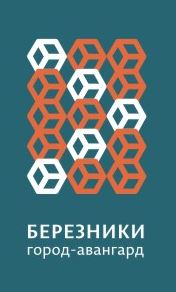 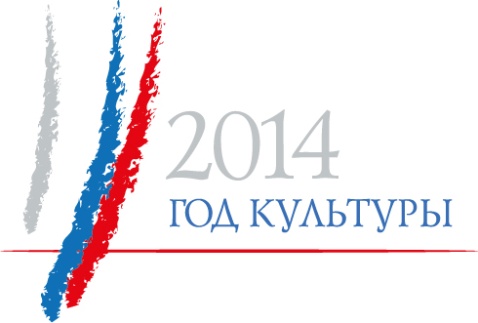 Афиша мероприятийДня открытых дверей, посвященного Году культуры в России и Дню работника культуры«Мы Вам рады!»30 марта 2014 г.МестоВремяМероприятиеВходБерезниковский историко-художественный музей им. И.Ф.Коноваловапр.Ленина, 4311.00-17.30«День открытых дверей» - свободное знакомство:- историческая экспозиция,- Художественная галерея, - выставка «Жемчужины древней Руси», - новая выставка «Лики весны» (картины их коллекций музея)- объемный макет поселка содового завода «Маленькая Бельгия»свободный(без экскурсий)Центральная детская библиотекаСвердлова, 2712.00Медиапрограмма «Гайдар - поколению NEXT» (к 110-летию со дня рождения А.Гайдара)свободныйБиблиотека 6ул. Свердлова,3312.00Библио-квест «Книжный лабиринт»свободныйДворец культуры МолодежиСоветский проспект, 1812.00Коммуникативная игра «Крокодил»свободный, команды по 6 человекДраматический театр «Бенефис» для детей и молодежипр. Ленина, 5012.00Музыкальная сказка "Проделки Бабы Яги"по билетамДетская музыкальная школа  № 1 им.П.И.Чайковскогобольшой зал ул.Свердлова, 69а13.00Концертная программа "Весеннее настроение"
свободныйДетская музыкальная школа № 2 «Камертон»ул. П.Коммуны, 1013.00Концертная программа «А музыка звучит…»свободныйШкола-театр балетакаб. 29ул.Л.Толстого, 5013.00Презентация Школы-театра балета «Приоткрывая двери в мир балета…» свободныйЦентральная городская библиотекаул. Ломоносова, 11513.00Презентация уникального издания, выпущенного в рамках Программы «Березники – город-авангард» - урбанистического путеводителя «Городские легенды»свободныйКультурно-деловой центрул.Л.Толстого, 5014.00Танцевально-развлекательная программа «В городе – весна»свободныйБерезниковский историко-художественный музей им. И.Ф.Коноваловапр.Ленина, 4314.00Праздничная концертная программа «Весеннее настроение»по билетамШкола-театр балетакаб. 29ул.Л.Толстого, 5014.30Представление Клуба исторического танца «И грянул бал!»свободныйБиблиотека 6ул. Свердлова,3315.00«Путешествие на Книголете!»:- медиапрограмма по истории книги,- игродром,-творческая мастерская по изготовлению книжных закладоксвободныйБерезниковский драматический театрул.Л.Толстого, 5018.00Мелодрама «В день свадьбы»вход по пригласительным, пригласительные билеты - в кассе театра, тел 229743Драматический театр «Бенефис» для детей и молодежипр. Ленина, 5018.00Премьера музыкальной комедии-фарса "Тетка Чарли"по билетамЦентральная городская библиотекаул. Ломоносова, 115В течение дняИгра-бродилка «Библиотечное сокровище»свободныйПарк культуры и отдыхапр. Ленина, 5011.00-18.00Работают аттракционы:- зал игровых автоматов,- катание на квадроциклах и снегоходе,- «Червячок», «Колокольчик», «Медовый праздник»по билетам